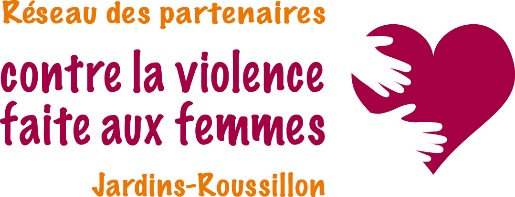 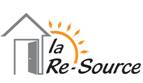 Chargé(e) de projetContrat de 2 ans - 28h SEMAINE Raison d’être du rôle Principales responsabilitésFormation et expérience Connaissances Compétences et aptitudes essentielles Conditions Titre du posteChargé (e) de projet PHAREHoraire de travail du lundi au jeudi /28 heures par semaineRelève du poste deDirection de la Re-Source et le Comité de travail PHARE Jardins-RoussillonPHARE Jardins-Roussillon agit afin de prévenir les homicides conjugaux et intrafamiliaux et favoriser le partage d’expertise entre les partenaires. PHARE JR permet à l’ensemble des partenaires d’avoir des outils concrets pour intervenir de manière concertée auprès, notamment, des victimes de violence conjugale. L’initiative permet la mise à jour de nos outils pour l’évaluation du risque en matière de sécurité des personnes, ainsi que dans la mise en place et le suivi des actions pour améliorer la sécurité des victimes, de leurs enfants, des proches et des conjoints.La personne chargée du projet sera sous la responsabilité du comité PHARE ainsi que sous la responsabilité administrative de la direction de La Re-Source. Elle travaillera en collaboration avec tous les organismes partenaires de l’Entente Phare pour voir au bon déroulement des mécanismes de concertation existants. Elle sera responsable de la mise à jour des outils de promotion et de formation existants.Elle organisera et animera des formations et des ateliers de sensibilisation avec les différents partenaires. La chargée de projet voit à:Promouvoir l’entente PHARE principalement sur le territoire Jardins-Roussillon et autres territoires si besoin.Mettre à jour les outils existants.Organiser et animer les formations.Voir au bon déroulement de l’entente PHARE.Participer aux cellules de crise.Concerter les différents partenaires multisectoriels.Partager l’expertise développée avec d’autres partenaires.Diplôme d’études collégiales (DEC) ou universitaires (certificat et baccalauréat) dans un domaine pertinent.Une combinaison adéquate de formation académique et d’expérience pertinente sera considérée.Expérience en gestion de projet.Expérience minimale de travail de 2 ans dans un domaine d’intervention lié aux problématiques de violence.Expérience de travail de concertation ; en équipe, en comité et en table de concertation.Expérience d’animation de groupe.Connaissance des enjeux et des problématiques touchant la violence conjugale et intrafamiliale.Connaissance de l’approche et des pratiques de l’intervention féministe. Connaissance du réseau de la santé, des organismes, des associations et des organisations de soutien divers.Très bonne maîtrise de la langue française, tant à l’oral qu’à l’écrit. Bonne connaissance de la Suite Office (Word, Outlook) et des outils de bureautique. Très bonne connaissance des mécanismes de concertation.Communication : aisance et facilité à animer et transmettre de contenu en groupe.Écoute active, ouverture d’esprit et tolérance.Adaptation et agilité.Sens des responsabilités, professionnalisme et discrétion (respect de la confidentialité). Autonomie, initiative et polyvalence. Dynamisme et entregent. Sens de l’organisation et priorisation. Capacité de respecter les objectifs et échéanciers fixés.Capacité d’analyse, résolution de problèmes/conflits et prise de décision.Contrôle de soi et gestion du stress. Esprit d’équipe et collaboration. Horaire variable de 28 heures par semaine ;Salaire horaire de 25,00 $ ;Contrat de travail d’une durée de 2 ans.Entrée en poste dès que possible.Faire parvenir votre curriculum vitae et votre lettre de motivation avant minuit le 3 mai 2021 à direction@lare-source.org